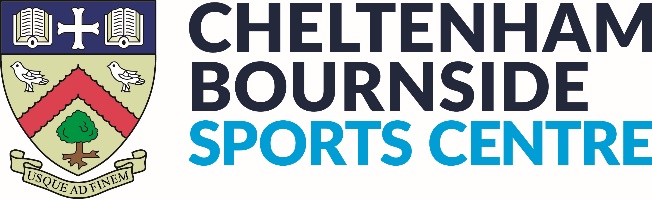 Facility Hire ChargesSeptember 2022 – August 2023Indoor Facilities / Activities	Per hourSports Hall 1 				£33.50Sports Hall 2 				£28.50Gymnasium Hall 			£21.00Badminton Court 			£10.00Short Tennis Court 			£10.00Table Tennis				£10.00Outdoor / Activities		Per hourFull Astro Pitch 			£60.001/3 Astro Pitch 			£28.505-a-side Cage (Floodlit) 		£23.50Tennis Court 				£8.00Netball Court 				£8.00Cricket Net 				£10.00Room Hire				Per hourSchool Hall 				£40.00Drama Studio 				£25.50Classroom 				£25.00Sixth Form Common Room 		£25.00